«Мы вместе» 2 класс    1. Распределите слова в два столбика по вопросам.  выбрать слова, которые отвечают на вопрос КТО?  выбрать слова, которые отвечают на вопрос ЧТО?Ключ, бегемот, береза, Катя, автобус, ворона, печка, мальчик, вертолет, экскаватор, Саша, повар.__________________________________________________________________________________________________________________________________________________________________________________________________________________________________________________________________________________________________________________________________________________________________________________________2. Прочитайте слова. Вставьте пропущенные буквы. Составьте предложение с одним из слов. Запишите.Д…журный, д…ревня, л…сица, п..льто, в…р…бей, учит…ль, уч…ница, Р…ссия, к…пуста, м…л…ко, вас…лек._____________________________________________________________________________________________________________________________________________________________________________________________3. Прочитайте сочетания слов. Вставьте, пропущенные буквы. Пуш…нка, ч…лки, щ…ка, ш…пы, мыш…, ч…дак, ж…раф, ч…чело, еж…к. 4. Прочитайте. Запишите имена существительные по лексическому значению.Нож, буран, тарелка, радуга, олимпиада, лодка, град, война, туман, праздник. Конкретные предметы:___________________________________________Явления природы:_______________________________________________События:_______________________________________________________5. Математический диктант.6. Разгадайте ребусы. 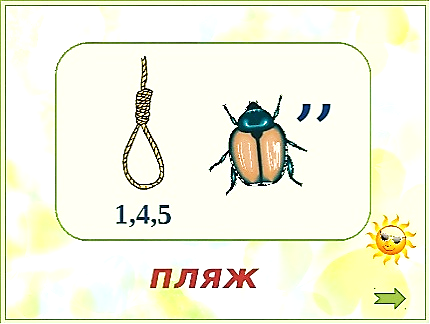 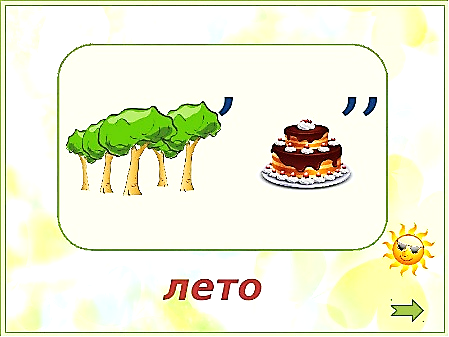 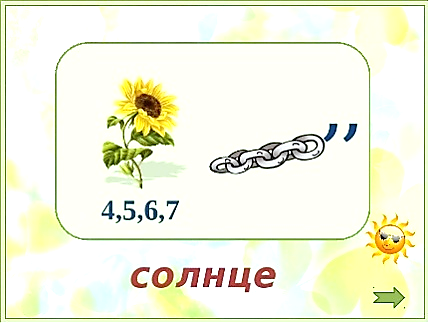     __________________                _________________________             ______________________   7. Соберите из букв названия растений. Впишите ответ в бланк.БУНКРСИА - ________________        АИАМЛН - __________________ЗАРЁБЕ - ___________________         ЛЬТПАЮН - _________________8.  Для каждого произведения выберите правильный вариант из скобки и подчеркните его. А) Определите русскую народную сказку. («Дюймовочка», «Репка», «Сказка о рыбаке и рыбке»).Б) Кто не помогал героине сказки «Гуси лебеди» спасти своего братца?(яблонька, печка, щука, речка).В) Как звали начальника умывальников? («Мойбездыр», «Твойдодыр», «Мойдодыр»)Г) Узнайте сказку А.С. Пушкина по следующим словам: откуп, дурачина, изба, терем, корыто, царица. («Сказка о царе Салтане», «Сказка о рыбаке и рыбке», «Сказка о мёртвой царевне и о семи богатырях»).Д) Какое животное имеет кличку Сивка Бурка? (лебедь, конь, бык, корова). Вспомните сказки. Подчеркните правильный ответ А) Блошки подарили Мухе-Цокотухе (тапочки, сапожки, чемодан) Б) Именинницу Муху-Цокотуху поймал (клещ, грач, паук) В) Выручил именинницу из беды (петух, шмель, комар)Г) Что было в голове у Винни-Пуха? (вата, опилки, металлическая стружка, стиральный порошок)Д) Кого из них нет в сказках Пушкина? (королевича Елисея, царя Салтана, Ивана-царевича)№Задания Ответы 1Значение разности двух чисел равно 5. Уменьшаемое – 16. Чему равно вычитаемое?2К какому числу прибавили 16, если получили 19?3Число 90 уменьши на 30.4Запиши, чему равен периметр прямоугольника со сторонами 6 см и 1 см.5Запиши, сколько см в 4 дм 3 см.6На сколько надо увеличить 6, чтобы получилось 15?7Первое слагаемое 30, второе - 30, третье – 10. Чему равна сумма?8Запиши число, которое состоит из 7 единиц и 50.